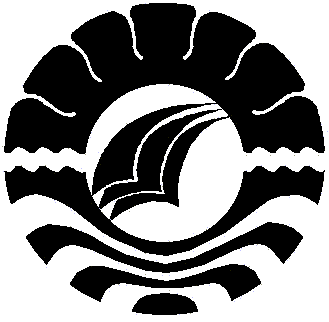 SKRIPSIALOKASI DANA BANTUAN OPERASIONAL SEKOLAH (BOS)UNTUK PENINGKATAN KOMPETENSI GURU(STUDI DI  SD NEGERI 24 MACANANG KABUPATEN BONE)DIAN NOVITAJURUSAN ADMINISTRASI PENDIDIKANFAKULTAS ILMU PENDIDIKANUNIVERSITAS NEGERI MAKASSAR2016